Zapisnik 3. seje Upravnega odbora šolskega sklada, ki je kot korespondenčna seja potekala 7.6. – 11.6.2018ČLANI, KI SO SODELOVALI V SEJI: Matej Verbajs (predsednik), Metka R. Žumer, Branka Gaiser, Mojca Dobnik, Albin Dobnik, Dragica KosiČLANI, KI SO SODELOVALI V SEJI: Martina Klemen,Na korespondenčni seji se je glasovalo o sledečih predlogih:PREDLOG SKLEPA 1: Iz sredstev šolskega sklada se nameni 316 EUR za nakup treh kompletov Fischer tehnik Pneumatic.Sklep je bil sprejet (za sklep je glasovalo 6 članov)PREDLOG SKLEPA 2: Iz sredstev šolskega sklada se nameni 185 EUR za nakup krivilnika umetnih masSklep je bil sprejet (za sklep je glasovalo 6 članov)PREDLOG SKLEPA 3: Iz sredstev šolskega sklada se nameni 500 EUR za nakup peči za žganje gline, pod pogojem da razliko do polne cene krije šola.Sklep ni bil sprejet (za sklep je glasovalo 2 članov, proti je bilo 4 članov)ZAPISAL: Matej Verbajs 					PREDSEDNIK: Matej VerbajsOSNOVNA ŠOLA HAJDINASp. Hajdina 24, 2288 Hajdinahttp://www.os-hajdina.si 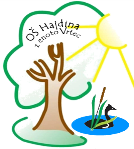      02/788-1260  02/788-1261o-hajdina.mb@guest.arnes.si